รายงานการประชุมคณะกรรมการจัดการทรัพย์สินทางปัญญา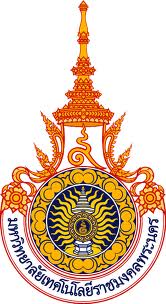 ครั้งที่ 2/2557วันอังคารที่  6 พฤษภาคม 2557  เวลา  15.00 น.ณ  ห้องประชุมรพีพัฒน์ ชั้น  3  อาคารสำนักงานอธิการบดี-------------------------------------ผู้มาประชุมรองศาสตราจารย์ ดร.วิโรจ	อิ่มพิทักษ์	รักษาราชการการแทนอธิการบดี	ประธานกรรมการผู้ช่วยศาสตราจารย์เฟื่องฟ้า 	เมฆเกรียงไกร	รองอธิการบดีฝ่ายวิจัยและบริการวิชาการ	รองประธานกรรมการรองศาสตราจารย์สุภัทรา 	โกไศยกานนท์	รองอธิการบดีฝ่ายวิชาการและวิเทศสัมพันธ์	กรรมการนางจุฬาภรณ์	ตันติประสงค์	รองอธิการบดีฝ่ายการคลังและทรัพย์สิน	กรรมการรองศาสตราจารย์วิมลพรรณ  	อาภาเวท	คณบดีคณะเทคโนโลยีสื่อสารมวลชน	กรรมการผู้ช่วยศาสตราจารย์วราพันธ์  	มุ่งวิชา	คณบดีคณะบริหารธุรกิจ	กรรมการผู้ช่วยศาสตราจารย์ ดร.อมรา  	อมรแก้ว	คณบดีคณะวิทยาศาสตร์และเทคโนโลยี	กรรมการผู้ช่วยศาสตราจารย์อาภาพรรณ  ยุเหล็ก	คณบดีคณะอุตสาหกรรมสิ่งทอและ	กรรมการ ออกแบบแฟชั่น9.  อาจารย์ธานี 	สุคนธะชาติ	คณบดีคณะสถาปัตยกรรมศาสตร์	กรรมการ10. นางวันดี	ช่วยประยูรวงศ์  ผู้อำนวยการกองคลัง	กรรมการ11. อาจารย์ธนภพ	โสตรโยม	แทนคณบดีคณะเทคโนโลยีคหกรรมศาสตร์ 	กรรมการ12. อาจารย์ศุภวุฒิ    	เนตรโพธิ์แก้ว	แทนคณบดีคณะวิศวกรรมศาสตร์	กรรมการ13. อาจารย์อรจิรา	ธรรมไชยางกูร	แทนคณบดีคณะศิลปศาสตร์	กรรมการ14. ผู้ช่วยศาสตราจารย์จุฑามาศ 	พีรพัชระ	ผู้อำนายการสถาบันวิจัยและพัฒนา	กรรมการและ				เลขานุการ15. นางสาวอินท์ธีมา	หิรัญอัครวงศ์ 	หัวหน้ากลุ่มวิจัย	กรรมการและผู้ช่วยเลขานุการผู้ไม่มาประชุมผู้ช่วยศาสตราจารย์ ดร.ขจรศักดิ์ ศิริมัย		คณบดีคณะครุศาสตร์อุตสาหกรรม	ติดราชการผู้ช่วยศาสตราจารย์พัชรินทร์พร  ภู่อภิสิทธิ์	รองผู้อำนวยการสถาบันวิจัยและพัฒนา	ติดราชการผู้เข้าร่วมประชุมนางพลอยวรินทร์	รังสิกรรพุม	หัวหน้าสำนักงานผู้อำนวยการนางสาวพัชรนันท์	ยังวรวิเชียร	เจ้าหน้าที่วิจัยนางสาวเจนจิรา      	บ.ป.สูงเนิน	เจ้าหน้าที่วิจัยนางสาวเมทิกา	พ่วงแสง	นักวิจัยปฏิบัติการนางสาวรุจิรา	จุ่นบุญ	นักวิจัยปฏิบัติการนาวสาวเรณู	ยะแสง	เจ้าหน้าที่วิจัยเริ่มประชุมเวลา 15.00  น.ระเบียบวาระที่ 1 เรื่องแจ้งให้ที่ประชุมทราบประธานในที่ประชุม รองศาสตราจารย์ ดร.วิโรจ อิ่มพิทักษ์ กล่าวเปิดประชุม และมอบ                  ผู้ช่วยศาสตราจารย์จุฑามาศ พีรพัชระ ผู้อำนวยการสถาบันวิจัยและพัฒนา ดำเนินการประชุมตามระเบียบวาระการประชุมดังต่อไปนี้	1.1 ประธานแจ้งให้ที่ประชุมทราบ	-ไม่มี-	1.2 เลขานุการแจ้งให้ที่ประชุมทราบ	-ไม่มี-ระเบียบวาระที่  2 เรื่องรับรองรายงานการประชุมรับรองรายงานการประชุมคณะกรรมการจัดการทรัพย์สินทางปัญญา ครั้งที่ 1/2557 เมื่อวันจันทร์ที่   10 มีนาคม 2557 จำนวน 4 หน้า 	มติที่ประชุม  รับรองรายงานการประชุม โดยไม่มีข้อแก้ไขระเบียบวาระที่  3 เรื่องสืบเนื่อง  3.1 การพิจารณาความเหมาะสมของคณะกรรมการจัดการทรัพย์สินทางปัญญาจากการประชุมคณะกรรมการจัดการทรัพย์สินทางปัญญา ครั้งที่ 1/2557 เมื่อวันที่ 10 มีนาคม 2557  ระเบียบวาระที่ 2 เรื่องที่เลขานุการแจ้ง เกี่ยวกับคำสั่งมหาวิทยาลัยเทคโนโลยีราชมงคลพระนคร เรื่อง แตงตั้งคณะกรรมการจัดการทรัพย์สินทางปัญญา ประธานได้สั่งการให้ที่ประชุมพิจารณาความเหมาะสมของคณะกรรมการจัดการทรัพย์สินทางปัญญา ในครั้งนี้ เลขานุการได้นำองค์ประกอบคณะกรรมการที่เกี่ยวข้องกับงานวิจัยและบริการวิชาการเข้าที่ประชุมเพื่อพิจารณาร่วมกัน โดยประธานการประชุมจะนำไปพิจารณาร่วมกับรองอธิการบดีฝ่ายวิจัยและบริการวิชาการ และจะแจ้งให้ที่ประชุมทราบต่อไป	มติที่ประชุม  เห็นชอบ3.2 การพิจารณาสัดส่วนการจัดสรรสิทธิประโยชน์และการโอนสิทธิในทรัพย์สินทางปัญญา ของ (ร่าง) ประกาศมหาวิทยาลัยเทคโนโลยีราชมงคลพระนคร เรื่อง หลักเกณฑ์และเงื่อนไขการจัดสรรสิทธิประโยชน์และการโอนสิทธิในทรัพย์สินทางปัญญาจากการประชุมคณะกรรมการจัดการทรัพย์สินทางปัญญา ครั้งที่ 1/2557 เมื่อวันที่ 10 มีนาคม 2557 ระเบียบวาระที่ 4 เรื่องเสนอเพื่อพิจารณา (ร่าง) ประกาศมหาวิทยาลัยเทคโนโลยีราชมงคลพระนคร เรื่องหลักเกณฑ์และเงื่อนไขการจัดสรรสิทธิประโยชน์และการโอนสิทธิในทรัพย์สินทางปัญญา  โดยมติที่ประชุมได้มอบสถาบันวิจัยและพัฒนา (สวพ.) ดำเนินการแจ้งหน่วยงานเพื่อพิจารณาสัดส่วนของการจัดสรรสิทธิประโยชน์ทางทรัพย์สินทางปัญญา                       ซึ่ง สวพ. ได้ดำเนินการสอบถามจากหน่วยงานทั้ง 9 คณะ เรียบร้อยแล้ว มีหน่วยงานที่เห็นด้วยโดยไม่มีข้อแก้ไข จำนวน     6 คณะ  และหน่วยงานที่ไม่เห็นด้วยและมีข้อแก้ไข จำนวน 3 คณะ ดังนี้	มติที่ประชุม เห็นชอบตาม (ร่าง) ประกาศมหาวิทยาลัยเทคโนโลยีราชมงคลพระนคร เรื่อง หลักเกณฑ์และเงื่อนไขการจัดสรรสิทธิประโยชน์และการโอนสิทธิในทรัพย์สินทางปัญญาที่กำหนด โดยข้อ 2 รายได้จากค่าธรรมเนียมทุกประเภทฯ ในส่วน (ก) - (ง) และข้อ 3-4 การโอนสิทธิในทรัพย์สินทางปัญญาฯ (ก) เนื่องจาก              (ร่าง) ประกาศฯ นี้ได้ผ่านการพิจารณาให้ความเห็นชอบจากคณะกรรมการออกประกาศ ระเบียบ ข้อบังคับ                 ของมหาวิทยาลัย  ในการประชุม ครั้งที่ 25/2555 เมื่อวันอังคารที่ 12 มิถุนายน 2555 และการประชุมคณะกรรมการจัดการทรัพย์สินทางปัญญา ครั้งที่ 2/2557 เมื่อวันที่ 6 พฤษภาคม 2557 เรียบร้อยแล้ว และสัดส่วนของหน่วยงานที่เห็นด้วยกับข้อกำหนดใน (ร่าง) ประกาศฯ เดิม มีสัดส่วนมากกว่า จึงมีมติให้ใช้ตาม (ร่าง) ประกาศฯ ดังกล่าวไปพลางก่อน และมอบ สวพ. ดำเนินการเสนอประธานกรรมการจัดการทรัพย์สินทางปัญญา ลงนามในประกาศฯ ดังกล่าวระเบียบวาระที่  4  เรื่องเสนอเพื่อพิจารณา		-ไม่มี-ระเบียบวาระที่  5  เรื่องเสนอเพื่อทราบ		-ไม่มี-ระเบียบวาระที่  6  เรื่องอื่นๆ		-ไม่มี-เลิกประชุมเวลา  17.00 น.    นางสาวอินท์ธีมา  หิรัญอัครวงศ์                   ผู้จดรายงานการประชุม	        นางสาวรุจิรา จุ่นบุญ                   ผู้จดรายงานการประชุม	ผู้ช่วยศาสตราจารย์จุฑามาศ  พีรพัชระ       ผู้ตรวจรายงานการประชุมคณะข้อ 2 รายได้จากค่าธรรมเนียมทุกประเภทฯข้อ 2 รายได้จากค่าธรรมเนียมทุกประเภทฯข้อ 2 รายได้จากค่าธรรมเนียมทุกประเภทฯข้อ 2 รายได้จากค่าธรรมเนียมทุกประเภทฯข้อ 3-4 การโอนสิทธิในทรัพย์สินทางปัญญาฯคณะ(ก) ผู้ประดิษฐ์ ผู้สร้างสรรค์ ร้อยละห้าสิบ (50)(ข) หน่วยงานต้นสังกัดของผู้ประดิษฐ์ หรือผู้สร้างสรรค์ ร้อยละยี่สิบ (20)(ค) กองทุนเพื่อการวิจัยร้อยละยี่สิบ (20)(ง) มหาวิทยาลัย ร้อยละสิบ (10)(ก) รายได้ฯ ให้จัดสรรแก่มหาวิทยาลัยเป็นจำนวนร้อยละยี่สิบ (20)คณะครุศาสตร์อุตสาหกรรม7010101010คณะเทคโนโลยีคหกรรมศาสตร์เห็นด้วยเห็นด้วยเห็นด้วยเห็นด้วยเห็นด้วยคณะเทคโนโลยีสื่อมวลชน70101010เห็นด้วยคณะบริหารธุรกิจเห็นด้วยเห็นด้วยเห็นด้วยเห็นด้วยเห็นด้วยคณะวิทยาศาสตร์และเทคโนโลยีเห็นด้วยเห็นด้วยเห็นด้วยเห็นด้วยเห็นด้วยคณะวิศวกรรมศาสตร์เห็นด้วยเห็นด้วยเห็นด้วยเห็นด้วยเห็นด้วยคณะศิลปศาสตร์เห็นด้วยเห็นด้วยเห็นด้วยเห็นด้วยเห็นด้วยคณะอุตสาหกรรมสิ่งทอและออกแบบแฟชั่น6020101010คณะสถาปัตยกรรมศาสตร์และการออกแบบเห็นด้วยเห็นด้วยเห็นด้วยเห็นด้วยเห็นด้วย